MINISTERUL MEDIULUI, APELOR ŞI PĂDURILOR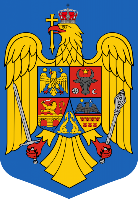 ORDINNr............... din ............... 2024  pentru modificarea Schemei de ajutor de stat având ca obiectiv sprijinirea investițiilor destinate promovării producției de biogaz pe bază de gunoi de grajd, aprobată prin Ordinul ministrului mediului, apelor și pădurilor cu nr. 1496/2023Având în vedere Referatul de aprobare al Direcției Generale Planul Național de Redresare și Reziliență nr. DGPNRR/87617/11.04.2024, Ținând cont de prevederile:- Regulamentului (UE) 2020/2.094 al Consiliului din 14 decembrie 2020 de instituire a unui instrument de redresare al Uniunii Europene pentru a sprijini redresarea în urma crizei provocate de COVID-19 și ale Regulamentului (UE) 2021/241 al Parlamentului European și al Consiliului din 12 februarie 2021 de instituire a Mecanismului de redresare și reziliență;- Regulamentului (UE) nr. 651/2014 al Comisiei din 17 iunie 2014 de declarare a anumitor categorii de ajutoare compatibile cu piața internă în aplicarea art. 107 și 108 din tratat;- Ordonanței de urgență a Guvernului nr. 77/2014 privind procedurile naționale în domeniul ajutorului de stat, precum și pentru modificarea și completarea Legii concurenței nr. 21/1996, aprobată cu modificări și completări prin Legea nr. 20/2015, cu modificările și completările ulterioare;- Ordonanței de urgență a Guvernului nr. 124/2021 privind stabilirea cadrului instituțional și financiar pentru gestionarea fondurilor europene alocate României prin Mecanismul de redresare și reziliență, precum și pentru modificarea și completarea Ordonanței de urgență a Guvernului nr. 155/2020 privind unele măsuri pentru elaborarea Planului național de redresare și reziliență necesar României pentru accesarea de fonduri externe rambursabile și nerambursabile în cadrul Mecanismului de redresare și reziliență, aprobată cu modificări și completări prin Legea nr. 178/2022, cu modificările și completările ulterioare;În temeiul prevederilor art. 57 alin. (1), (4) și (5) din Ordonanța de urgență a Guvernului nr. 57/2019 privind Codul administrativ, cu modificările și completările ulterioare, precum și al art. 13 alin. (4) din Hotărârea Guvernului nr. 43/2020 privind organizarea și funcționarea Ministerului Mediului, Apelor și Pădurilor, cu modificările și completările ulterioare,ministrul mediului, apelor și pădurilor emite următorul ORDIN:Art.I. - Schema de ajutor de stat având ca obiectiv sprijinirea investițiilor destinate promovării producției de biogaz pe bază de gunoi de grajd, aprobată prin Ordinul ministrului mediului, apelor și pădurilor cu nr. 1496/2023, publicat în Monitorul Oficial al României, Partea I nr. 569 din 23 iunie 2023, se modifică după cum urmează: La articolul 12, alineatul (1) va avea următorul cuprins: „ (1) Bugetul total alocat al schemei este de 20.778.145 euro, echivalentul a 103.232.057,80 lei, calculat la cursul InforEURO din luna martie 2024, de 4,9683 lei, reprezentând sume provenite din fonduri europene asigurate prin Planul Național de Redresare și Reziliență.” Art.II. - Prezentul ordin se publică în Monitorul Oficial al României, Partea I.MINISTRUL MEDIULUI, APELOR ȘI PĂDURILORMircea FECHET 